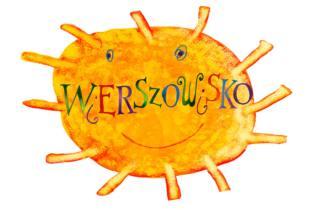 Formularz zgłoszeniowy na Wierszowisko 2020(do wypełnienia przez rodziców, szkoła wypełania osobny formularz)Zgłaszam moją córkę/syna do udziału w Wierszowisku 2020:(Ik meld mijn dochter/zoon aan voor het Wierszowisko 2020)imię i nazwisko (naam en achternaam)............................................................................................... data i miejsce urodzenia (geboortedatum en geboorteplaats)............................................................................................... nazwa Polskiej Szkoły (naam van de Poolse School)...............................................................................................W występie indywidualnym  (individueel optreden)W występie grupowym 	(groepsvoorstelling)Oświadczam, że zgadzam się na wykorzystanie powyższych danych oraz wizerunku dziecka w celach informacyjnych oraz promocyjnych Wierszowiska przez Forum Polskich Szkół w Holandii oraz partnerów festiwalu.Ik geef toestemming om deze gegevens en foto’s van het kind te gebruiken voor informatie- en promotiedoeleinden van Wierszowisko  door Forum Poolse Scholen in Nederland en de partners van dit festival. Miejsce, data                                                              Czytelny podpis rodzica/ opiekuna prawnego(plaats en datum) 	(duidelijke handtekening van de ouder)…………………………………………………………………………………………………………………………………………………………Prosimy o wydrukowanie tego formularza, podpisanie  przez rodzica/ opiekuna prawnego dziecka oraz  przez szkołę. Oryginał  pozostaje w administracji szkolnej. Skan dokumentu prosimy wysłać na adres info@fpsn.nl